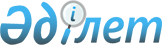 О внесении изменений и дополнений в решение Шардаринского районного маслихата от 1 ноября 2013 года № 20-128-V "Об утверждении Правил оказания социальной помощи, установления размеров и определения перечня отдельных категорий нуждающихся граждан"
					
			Утративший силу
			
			
		
					Решение Шардаринского районного маслихата Южно-Казахстанской области от 23 декабря 2014 года № 36-218-V. Зарегистрировано Департаментом юстиции Южно-Казахстанской области 20 января 2015 года № 2965. Утратило силу решением Шардаринского районного маслихата Южно-Казахстанской области от 22 июня 2016 года № 4-34-VI      Сноска. Утратило силу решением Шардаринского районного маслихата Южно-Казахстанской области от 22.06.2016 № 4-34-VI.

      В соответствии с подпунктом 4) пункта 1 статьи 56 Бюджетного кодекса Республики Казахстан от 4 декабря 2008 года, пунктом 2-3 статьи 6 Закона Республики Казахстан от 23 января 2001 года "О местном государственном управлении и самоуправлении в Республике Казахстан" и Постановлением Правительства Республики Казахстан от 21 мая 2013 года № 504 "Об утверждении Типовых правил оказания социальной помощи, установления размеров и определения перечня отдельных категорий нуждающихся граждан", Шардаринский районный маслихат РЕШИЛ:

      1. Внести в решение Шардаринского районного маслихата от 1 ноября 2013 года № 20-128-V "Об утверждении Правил оказания социальной помощи, установления размеров и определения перечня отдельных категорий нуждающихся граждан" (зарегистрировано в Реестре государственной регистрации нормативных правовых актов за № 2416, опубликовано 09 декабря 2013 года в районной газете "Шартарап-Шарайна") следующие изменения и дополнения:

      в Правилах оказания социальной помощи, установления размеров и определения перечня отдельных категорий нуждающихся граждан, утвержденных указанным решением:

      пункт 7 изложить в новой редакции:

      "7. Социальная помощь предоставляется в следующие праздничные дни:

      1) 15 февраля (День вывода Советских войск из Афганистана) - военнообязанные, призывавшиеся на учебные сборы и направлявшиеся в Афганистан в период ведения боевых действий, военнослужащие автомобильных батальонов, направлявшиеся в Афганистан для доставки грузов в эту страну в период ведения боевых действий, военнослужащие летного состава, совершавшие вылеты на боевые задания в Афганистан с территории бывшего Союза ССР, рабочие и служащие, обслуживавшие советский воинский контингент в Афганистане, получившие ранения, контузии или увечья, либо награжденные орденами и медалями бывшего Союза ССР за участие в обеспечении боевых действий, единовременно в размере 3 кратного месячного расчетного показателя;

      2) к 26 апреля (День памяти жертв аварии на Чернобыльской атомной электростанции) – лица, принимавшие участие в ликвидации последствий катастрофы на Чернобыльской АЭС в 1986-1987 годах, других радиационных катастроф и аварий на объектах гражданского или военного назначения, а также участвовавшие непосредственно в ядерных испытаниях и учениях, единовременно в размере 3 кратного месячного расчетного показателя;

      3) к 8 марта "Международный женский день" - женщинам участникам и женщинам, трудившимся в тылу Великой Отечественной войны, многодетным матерям, единовременно, в размере 1 месячных расчетных показателей;

      4) к 21-23 марта (Наурыз мейрамы) - нуждающимся малообеспеченным семьям, лицам имеющих социально значимое заболевание туберкулез, единовременно в размере 1 кратного месячных расчетных показателей;

      5) 7 мая "День защитника Отечества" - военнообязанные, призывавшиеся на учебные сборы и направлявшиеся в Афганистан в период ведения боевых действий, единовременно, в размере 20 месячных расчетных показателей;

      лица, принимавшие участие в ликвидации последствий катастрофы на Чернобыльской АЭС в 1986-1987 годах, единовременно, в размере 20 месячных расчетных показателей;

      лица, ставшие инвалидами вследствие катастрофы на Чернобыльской АЭС и других радиационных катастроф и аварий на объектах гражданского или военного назначения, испытания ядерного оружия, единовременно, в размере 20 месячных расчетных показателей;

      6) к 9 мая "День победы Великой Отечественной войны" - участникам и инвалидам Великой Отечественной войны, вдовам воинов погибших Великой Отечественной войне, единовременно, в размере до 100 месячных расчетных показателей;

      лица, награжденные орденами и медалями бывшего Союза ССР за самоотверженный труд и безупречную воинскую службу в тылу в годы Великой Отечественной войны, а также лица, проработавшие (прослужившие) не менее шести месяцев с 22 июня 1941 года по 9 мая 1945 года и не награжденные орденами и медалями бывшего Союза ССР за самоотверженный труд и безупречную воинскую службу в тылу в годы Великой Отечественной войны, единовременно в размере 5 кратного месячного расчетного показателя.

      Семьи погибших военнослужащих, а именно:

      семьи военнослужащих, партизан, подпольщиков, лиц, в указанных статьях 5, 6, 7 и 8 Закона Республики Казахстан от 28 апреля 1995 года "О льготах и социальной защите участников, инвалидов Великой Отечественной войны и лиц, приравненных к ним", погибших (пропавших без вести) или умерших в результате ранения, контузии или увечья, полученных при защите бывшего Союза ССР, при исполнении иных обязанностей воинской службы (служебных обязанностей) или вследствие заболевания, связанного с пребыванием на фронте, единовременно в размере 5 кратного месячного расчетного показателя;

      жены (мужья) умерших инвалидов войны и приравненных к ним инвалидов, а также жены (мужья) умерших участников войны, партизан, подпольщиков, граждан, награжденных медалью "За оборону Ленинграда" и знаком "Житель блокадного Ленинграда", признавшихся инвалидами в результате общего заболевания, трудового увечья и других причин (за исключением противоправных), которые не вступили в другой брак единовременно в размере 5 кратного месячного расчетного показателя;

      7) к 1 июня "День защиты детей" - детям-инвалидам, обучающимся и воспитывающимся на дому - единовременно, в размере 2 месячных расчетных показателей;

      8) "К Дню семьи" - ветеранам Великой Отечественной войны, семьям, получающим именную социальную помощь, имеющих детей с ограниченными возможностями, одиноким престарелым с целью обеспечения присоединения к услугам Национального телевещания, единовременно, в размере 13,5 месячных расчетных показателя;

      9) к 1 октября "Международный день пожилых людей и инвалидов" - пожилым лицам старше 80 лет, инвалидам, одиноким пенсионерам единовременно, в размере 2 месячных расчетных показателей.";

      подпункт 4) пункта 9 изложить в новой редакции:

      "4) семьям, имеющим детей, заразившихся вирусом иммунодефицита человека (гражданину с инфекцией после достижения совершеннолетия), ежемесячно, в размере 21,9 месячных расчетных показателей;";

      подпункт 6) пункта 9 изложить в новой редакции:

      "6) участникам и инвалидам Великой Отечественной войны, лица, награжденные орденами и медалями бывшего Союза ССР за самоотверженный труд и безупречную воинскую службу в тылу в годы Великой Отечественной войны, а также лица, проработавшие (прослужившие) не менее шести месяцев с 22 июня 1941 года по 9 мая 1945 года и не награжденные орденами и медалями бывшего Союза ССР за самоотверженный труд и безупречную воинскую службу в тылу в годы Великой Отечественной войны для подписки в изданиях, один раз в полугодие, в размере 5 месячных расчетных показателей;";

      пункт 9 дополнить подпунктом 11) следующего содержания:

      "11) представление услуг социального такси – ветеранам и инвалидам Великой Отечественной войны, инвалидам первой и второй группы, испытывающим трудности при передвижении, детям – инвалидам для перевозки в лечебные учреждения и общественные места, ежемесячно, в размере 9 месячных расчетных показателей.".

      2. Настоящее решение вводится в действие по истечении десяти календарных дней после дня его первого официального опубликования.


					© 2012. РГП на ПХВ «Институт законодательства и правовой информации Республики Казахстан» Министерства юстиции Республики Казахстан
				
      Председатель сессии

Ғ. Раманқұл

      Секретарь районного маслихата

Т. Бердибеков
